Talking pointsTalking Points-Artists, People, characters, famous people, models, family, friends, Charmaine Chanakira Wider talking points to develop cultural capital and depth of language and linking of ideas:Discussing Famous people and their families, famous sculptors who have done figures i.e. Zimbabwean figure sculpture Degas, Barbara Hepworth, Picasso,Vangogh. Cartoons and their charactersImplementationHistory of Art: Pupils are introduced to a range of artists /art styles for research and inspiration.  Expressive painting-Jackson Pollock Doodle Art-, faces, craft Figure sculpture and drawing -inspired by Charmaine ChanakiraLearning Through Experimentation: Expressionist Art and Doodle drawing, styles allow for wide experimentation (freedom to fail). Every pupil's drawings/paintings or Collage should not look the same. The first part of the unit focuses on self expression, leading into understanding emotions and sharing of ideas so pupils get to know themselves and  each other betterThe second part of the unit encourages pupils to explore a range of 2D and 3D materials, learn to read emotions and get to know and read others betterSupport sheets are provided by the Teacher and work is scaffolded to support learnersExtension activities provided by the TeacherAssessment:Skills based AssessmentAssessment-Create a drawing and sculpture in response to a Theme-Family and FriendsImpactCore OutcomesDevelop understanding that ICT can be used in Art and Design -Pairs ResearchGain knowledge and skills on mixing 2 Primary Colours to make Secondary Colours-Colour wheelExperiment with an Expressive Artists Paintings style- Jackson Pollock Develop knowledge of basic letter shapes and loose drawing skills-Bubble Name Design Assessment-Create a drawing and sculpture in response to a Theme-Family and Friends inspired by the work of Charmaine ChanakiraLearn to respond to a seasonal Theme using craft skills printing Masks or PropsWider ImpactIn this expressive project pupils explore themselves and how they know and understand their friends and family. Learn to experiment with mixing paint and use new materials/media and develop their own design ideas Career Links-The SoW will help them start to develop the interaction skills and group working skills needed  later in employment. Life skills-As well develop greater control in fine-motor skills, improve emotional self awareness and the ability to interpret and explore feelings.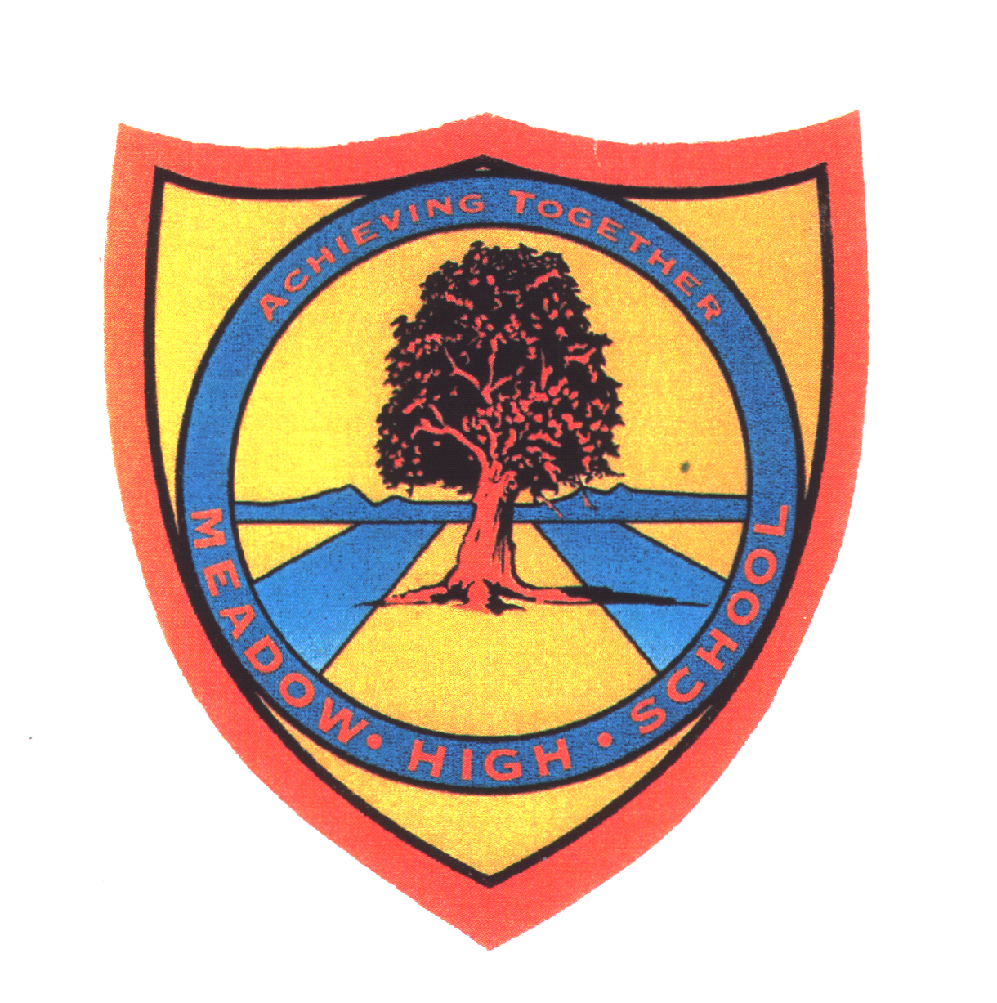    Pathway 2-3Year ‘7’ Art & DesignARTS- ‘Carousel’ SoW’3 Term Rotation with Dance, Art & Drama combinedARTS- ‘Carousel’ SoW’3 Term Rotation with Dance, Art & Drama combinedLearning Intention: Title 7.1 ‘Getting to Know each other’The purpose of this project is to develop pupil’s knowledge of and ability to creatively express themselves with a range of 2D and 3D materials and equipment. Initially inspired by the expressive work of Jackson Pollock, pupils improve their knowledge of how to read  physical appearance and creative expression or moods. They are encouraged to develop their knowledge of expressive artist’s to inspire their own creative work based on their Friends and family, likes and dislikes and emotions. They are introduced to the expressive art of Charmaine Chanakira, basic art materials and tool application skills  and are encouraged to use the new Lettering Design software and keyword terminology both when making and explaining their work to improve their Literacy and Computer technology Skills. In the second half of the project pupils are introduced to printmaking, mask making and collage to further help them explore their creativity.Learning Intention: Title 7.1 ‘Getting to Know each other’The purpose of this project is to develop pupil’s knowledge of and ability to creatively express themselves with a range of 2D and 3D materials and equipment. Initially inspired by the expressive work of Jackson Pollock, pupils improve their knowledge of how to read  physical appearance and creative expression or moods. They are encouraged to develop their knowledge of expressive artist’s to inspire their own creative work based on their Friends and family, likes and dislikes and emotions. They are introduced to the expressive art of Charmaine Chanakira, basic art materials and tool application skills  and are encouraged to use the new Lettering Design software and keyword terminology both when making and explaining their work to improve their Literacy and Computer technology Skills. In the second half of the project pupils are introduced to printmaking, mask making and collage to further help them explore their creativity.Learning Intention: Title 7.1 ‘Getting to Know each other’The purpose of this project is to develop pupil’s knowledge of and ability to creatively express themselves with a range of 2D and 3D materials and equipment. Initially inspired by the expressive work of Jackson Pollock, pupils improve their knowledge of how to read  physical appearance and creative expression or moods. They are encouraged to develop their knowledge of expressive artist’s to inspire their own creative work based on their Friends and family, likes and dislikes and emotions. They are introduced to the expressive art of Charmaine Chanakira, basic art materials and tool application skills  and are encouraged to use the new Lettering Design software and keyword terminology both when making and explaining their work to improve their Literacy and Computer technology Skills. In the second half of the project pupils are introduced to printmaking, mask making and collage to further help them explore their creativity.Learning Intention: Title 7.1 ‘Getting to Know each other’The purpose of this project is to develop pupil’s knowledge of and ability to creatively express themselves with a range of 2D and 3D materials and equipment. Initially inspired by the expressive work of Jackson Pollock, pupils improve their knowledge of how to read  physical appearance and creative expression or moods. They are encouraged to develop their knowledge of expressive artist’s to inspire their own creative work based on their Friends and family, likes and dislikes and emotions. They are introduced to the expressive art of Charmaine Chanakira, basic art materials and tool application skills  and are encouraged to use the new Lettering Design software and keyword terminology both when making and explaining their work to improve their Literacy and Computer technology Skills. In the second half of the project pupils are introduced to printmaking, mask making and collage to further help them explore their creativity.Learning Intention: Title 7.1 ‘Getting to Know each other’The purpose of this project is to develop pupil’s knowledge of and ability to creatively express themselves with a range of 2D and 3D materials and equipment. Initially inspired by the expressive work of Jackson Pollock, pupils improve their knowledge of how to read  physical appearance and creative expression or moods. They are encouraged to develop their knowledge of expressive artist’s to inspire their own creative work based on their Friends and family, likes and dislikes and emotions. They are introduced to the expressive art of Charmaine Chanakira, basic art materials and tool application skills  and are encouraged to use the new Lettering Design software and keyword terminology both when making and explaining their work to improve their Literacy and Computer technology Skills. In the second half of the project pupils are introduced to printmaking, mask making and collage to further help them explore their creativity.Key knowledge that should be learned during this SoW Key knowledge that should be learned during this SoW AllMost Some Concept: Concept: Starting to:Start to communicate with the immediate people around them. Start to recall names and describe their family and friends.Read a basic face and understand you can have different expressions Attempt to create drawing, painting and 3D models creatively  in response to the theme.Be exposed to basic art vocabulary, tools and ideas and start to implement use of tools with some accuracyImproving the ability  to:Communicate  with the immediate people around them. Recall some names and describe family and friendsRecognise a range of faces and or expressions in different contextCreate drawing, painting and 3D models creatively  in response to the theme.Be exposed to basic art vocabulary, tools and ideas and implement use of tools  and vocabulary with  more regular accuracyExploring the ability to:Confidently communicate with classmates. Recall their names and describe a variety of  aspects of  family  and friends i.e. features, personality, size etc…Recognise a range of faces and or expressions in different contexts  Produce 2D and 3D  art with a clear creative response to the theme, own ideas and observations.Be exposed to new art vocabulary, tools and ideas and implement use of tools  and vocabulary with  improved accuracyKnowledge: Knowledge: Develop understanding of aspects the following  Knowledge: Gain knowledge that ICT can be used in Art and DesignUnderstand to make a new colour when you mix 2 colours togetherDevelop knowledge of letter shapes and what they look likeImprove knowledge of what people look like Observe  Artists’ work and how they use expressive painting or form loose sculpture shapesDevelop a competent understanding of  a range of the following  Knowledge:Gain knowledge that ICT can be used to look for images for Art and DesignUnderstand that to make a new colour when you mix 2 colours together and become familiar with the term Primary ColoursDevelop knowledge of letter shapes and select  letters  to spell a name or a wordImprove knowledge of what people look like and the ability to describe  expressionDevelop knowledge of Artists names or style and how to form recognisable sculpture shapesDevelop a confident understanding of a range of the following  Knowledge: Confidently show knowledge  of the use of ICT to research images for Art and Design purposesUnderstand how to make Secondary colours and the term Primary or  Secondary ColoursDevelop knowledge of letter shapes consistently selecting  letters  to spell accuratelyImprove knowledge of what people look like and the ability to describe  expression using a range of keywords and sentencesDevelop knowledge of Artists names and style and how they use expressive painting and 3D materials with intentKey Skills: Key Skills: Develop  ability to interact with or use a range of  the following  skills with support:Gain skills mixing 2 colours together using a finger or paint brushImprove ability to trace letter shapes and basic pencil control skillsImprove ability to create some recognisable shapes or features in drawing faces or figures in 2D and 3D materialsDevelop creativity, expressive painting and drawing skills starting to select own materialsAttempt to Design a mask/prop starting to work with others in group, starting to share materials Develop a competent ability to use  a range of the following skills with some support:Mix colours with some guidance using a finger or paint brush correctlyDevelop basic pencil control skills holding pencil correctly, drawing letters accuratelyDevelop accuracy in shaping/drawing faces or figures in 2D and 3D materialsDevelop creativity,  expressive painting and drawing skills starting to consistently select own materialsDesign a mask/prop starting working with others in a group, sharing some materials and showing awareness of othersDevelop a confident ability to use  a range of the following skills independently:Explore mixing colours together with intent using a paint brush, water pot and mixing tray correctlyExplore letter shapes and basic pencil control skills trying new ideas and adding own designs/ideasClear ability to create some recognisable shapes or features in drawing faces or figures in 2D and 3D materials adapt and interpret shapes,  ideas and coloursDevelop creativity, expressive painting and drawing skills selecting and combining materials independently with intentDesign a mask/prop starting working confidently with others in a group, sharing materials and showing some awareness of othersLanguage and/or communication skills: Language and/or communication skills: LA- To start to use subject related language with some accuracy: Art and Design: Colour, yellow, red, Blue, Shape, Drawing, outline, MaskWider vocabulary opportunities:Materials/Tools: Colour Pencil, Felt Pen, PaintEmotions: Mood, Happy, SadPSHCE/Theme: Likes/DislikesMA- To use subject related language with increased regularity and  accuracy: Art and Design:  Primary Colours, Orange, Green, Purple, Letter shape, Doodle, Lettering, SplatterWider vocabulary opportunities:Materials/Tools: Oil Pastel, WaterColour, MixEmotions: Angry Excited and some more subtle emotions such as worried, concernedPSHCE/Theme:Family, Friends, Me, Likes/DislikesHA- To explore subject related language with confidence and fluency:Art and Design: Secondary Colours, Portrait, Print, Design, Craft, Hobbies, ArtistWider vocabulary opportunities:Materials/Tools: Mixing Tray, water potArtists: Jackson Pollock, Charmaine Chanakira, KizitoEmotions: Extended description describing others and their own subtle emotionsPSHCE/Theme:Name’s family and friends Likes/Dislikes related to other’s experiences and their own.Curricular LinksCurricular LinksLinks to SMSC/PSHE-Community, personnel and social development getting to know each other English ‘MySelf’. Numeracy developed in scaling up images and Literacy- Keyword exercises, word games, word frames, vocabulary art discourse.   IT- Predominantly Artist research/Home learning and powerpointArt and Design year8 Art and Design colour theory and other artists ‘Buildings, Shapes and Architecture’Spiral Learning Linking:Year 7 Art and Drama ‘Tell me a story’ were pupils learn about other characters and learn to describe what they are likeYear 11 Art and Design Charmaine Chanakira’s style links to expressive portrait  work of Chris Offili Year 9 Art and Drama SoW ‘Exploring roles-Victims Villains and Heroes’  Developing knowledge of characters, their roles and plots and presentation skills.Links to SMSC/PSHE-Community, personnel and social development getting to know each other English ‘MySelf’. Numeracy developed in scaling up images and Literacy- Keyword exercises, word games, word frames, vocabulary art discourse.   IT- Predominantly Artist research/Home learning and powerpointArt and Design year8 Art and Design colour theory and other artists ‘Buildings, Shapes and Architecture’Spiral Learning Linking:Year 7 Art and Drama ‘Tell me a story’ were pupils learn about other characters and learn to describe what they are likeYear 11 Art and Design Charmaine Chanakira’s style links to expressive portrait  work of Chris Offili Year 9 Art and Drama SoW ‘Exploring roles-Victims Villains and Heroes’  Developing knowledge of characters, their roles and plots and presentation skills.Links to SMSC/PSHE-Community, personnel and social development getting to know each other English ‘MySelf’. Numeracy developed in scaling up images and Literacy- Keyword exercises, word games, word frames, vocabulary art discourse.   IT- Predominantly Artist research/Home learning and powerpointArt and Design year8 Art and Design colour theory and other artists ‘Buildings, Shapes and Architecture’Spiral Learning Linking:Year 7 Art and Drama ‘Tell me a story’ were pupils learn about other characters and learn to describe what they are likeYear 11 Art and Design Charmaine Chanakira’s style links to expressive portrait  work of Chris Offili Year 9 Art and Drama SoW ‘Exploring roles-Victims Villains and Heroes’  Developing knowledge of characters, their roles and plots and presentation skills.